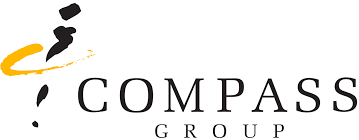 A5 Working at Height Task Risk AssessmentArea:Site:Task:Date:Assessed by:Review Date:Review Date:Review Date:Hazard?Who may be harmedHazardous event?Current Control MeasuresRisk RatingRisk RatingRisk RatingAdditional Control MeasuresResidual RiskResidual RiskResidual RiskAction/ monitored by whom?Action/ monitored    by when?Hazard?Who may be harmedHazardous event?Current Control MeasuresLCRAdditional Control MeasuresLCRAction/ monitored by whom?Action/ monitored    by when?Fall from work areaFall through work areaFall off access methodFalling objectsStructure/area conditionHazard?Who may be harmedHazardous event?Current Control MeasuresRisk RatingRisk RatingRisk RatingAdditional Control MeasuresResidual RiskResidual RiskResidual RiskAction/ monitored by whom?Action/ monitored    by when?Hazard?Who may be harmedHazardous event?Current Control MeasuresLCRAdditional Control MeasuresLCRAction/ monitored by whom?Action/ monitored    by when?Access method/equipmentElectricalMechanicalConfined spacesNoiseHazardous substancesRF/Microwave equipmentHazard?Who may be harmedHazardous event?Current Control MeasuresRisk RatingRisk RatingRisk RatingAdditional Control MeasuresResidual RiskResidual RiskResidual RiskAction/ monitored by whom?Action/ monitored    by when?Hazard?Who may be harmedHazardous event?Current Control MeasuresLCRAdditional Control MeasuresLCRAction/ monitored by whom?Action/ monitored    by when?PollutionFlora/fauna/WildlifeWeatherHot worksMaterial/ equipment handlingErection/DismantlingOther task hazardsLIKELIHOOD (L) X SEVERITY (S) = RISK RATING (R)1-2 No action, controls are adequate | 3-6 Monitor, look to improve | 8-12 Action, improve within timescale | 15-16 Urgent action immediately | 20-25 Stop activityLIKELIHOOD (L) X SEVERITY (S) = RISK RATING (R)1-2 No action, controls are adequate | 3-6 Monitor, look to improve | 8-12 Action, improve within timescale | 15-16 Urgent action immediately | 20-25 Stop activityLIKELIHOOD (L) X SEVERITY (S) = RISK RATING (R)1-2 No action, controls are adequate | 3-6 Monitor, look to improve | 8-12 Action, improve within timescale | 15-16 Urgent action immediately | 20-25 Stop activityLIKELIHOOD (L) X SEVERITY (S) = RISK RATING (R)1-2 No action, controls are adequate | 3-6 Monitor, look to improve | 8-12 Action, improve within timescale | 15-16 Urgent action immediately | 20-25 Stop activityLIKELIHOOD (L) X SEVERITY (S) = RISK RATING (R)1-2 No action, controls are adequate | 3-6 Monitor, look to improve | 8-12 Action, improve within timescale | 15-16 Urgent action immediately | 20-25 Stop activityLIKELIHOOD (L) X SEVERITY (S) = RISK RATING (R)1-2 No action, controls are adequate | 3-6 Monitor, look to improve | 8-12 Action, improve within timescale | 15-16 Urgent action immediately | 20-25 Stop activityLIKELIHOOD (L) X SEVERITY (S) = RISK RATING (R)1-2 No action, controls are adequate | 3-6 Monitor, look to improve | 8-12 Action, improve within timescale | 15-16 Urgent action immediately | 20-25 Stop activityLIKELIHOOD (L) X SEVERITY (S) = RISK RATING (R)1-2 No action, controls are adequate | 3-6 Monitor, look to improve | 8-12 Action, improve within timescale | 15-16 Urgent action immediately | 20-25 Stop activityLIKELIHOOD (L) X SEVERITY (S) = RISK RATING (R)1-2 No action, controls are adequate | 3-6 Monitor, look to improve | 8-12 Action, improve within timescale | 15-16 Urgent action immediately | 20-25 Stop activityLIKELIHOOD (L) X SEVERITY (S) = RISK RATING (R)1-2 No action, controls are adequate | 3-6 Monitor, look to improve | 8-12 Action, improve within timescale | 15-16 Urgent action immediately | 20-25 Stop activityLIKELIHOOD (L) X SEVERITY (S) = RISK RATING (R)1-2 No action, controls are adequate | 3-6 Monitor, look to improve | 8-12 Action, improve within timescale | 15-16 Urgent action immediately | 20-25 Stop activityLIKELIHOOD (L) X SEVERITY (S) = RISK RATING (R)1-2 No action, controls are adequate | 3-6 Monitor, look to improve | 8-12 Action, improve within timescale | 15-16 Urgent action immediately | 20-25 Stop activityLIKELIHOOD (L) X SEVERITY (S) = RISK RATING (R)1-2 No action, controls are adequate | 3-6 Monitor, look to improve | 8-12 Action, improve within timescale | 15-16 Urgent action immediately | 20-25 Stop activity